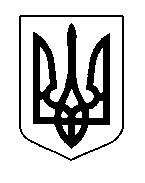 ХМЕЛЬНИЦЬКА МІСЬКА РАДАВИКОНАВЧИЙ КОМІТЕТРІШЕННЯвід ____________________№_____________      Розглянувши клопотання Хмельницького міського територіального центру соціального обслуговування (надання соціальних послуг) та подані розрахунки і висновок управління економіки від 13.03.2023 № 52, керуючись Законами України «Про соціальні послуги», «Про місцеве самоврядування в Україні», постановами Кабінету Міністрів України від 01 червня 2020 року № 428 «Про затвердження Порядку регулювання тарифів на соціальні послуги», від 01 червня 2020 року № 429 «Про затвердження Порядку установлення диференційованої плати за надання соціальних послуг», від 01 червня 2020 року № 587 «Про організацію надання соціальних послуг», наказом Міністерства соціальної політики від 07 грудня 2015 року №1186 «Про затвердження Методичних рекомендацій розрахунку вартості соціальних послуг», п.6 додатку 5 до рішення позачергової сімнадцятої сесії Хмельницької міської ради від 17.06.2022 № 14 «Про перейменування та зміну підпорядкування Хмельницького міського Центру соціальних служб для сім’ї, дітей та молоді, затвердження положень управлінь та центрів, Переліку соціальних послуг, умов та порядку їх надання Хмельницьким міським територіальним центром соціального обслуговування (надання соціальних послуг) в нових редакціях та втрату чинності рішення», виконавчий комітет міської радиВИРІШИВ:      1. Затвердити розрахунок вартості соціальних послуг для категорій осіб, які обслуговуються Хмельницьким міським територіальним центром соціального обслуговування (надання соціальних послуг), згідно додатку 1.      2. Винести на розгляд сесії міської ради пропозицію про затвердження тарифів на соціальні послуги для категорій осіб, які обслуговуються Хмельницьким міським територіальним центром соціального обслуговування (надання соціальних послуг) на 2023рік, згідно додатку 2.      3. Контроль за виконанням цього рішення покласти на управління праці та соціального захисту населення. Міський голова                                                                                 Олександр СИМЧИШИН